Comune di Cittaducale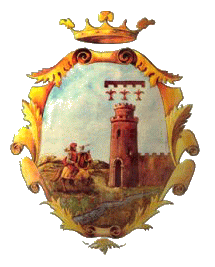 Provincia di RietiAL SETTORE SERVIZI SOCIALI 
DEL COMUNE DI …………........................…….Io sottoscritto/a ………………………………….....................………. nato/a ……………...........………………….. il ...../....../............ e residente a ………………………...........………. in …….…………….…………….........…….facente parte di nucleo familiare ammesso alla misura di sostegno al reddito nota come REI (Reddito di Inclusione) RICHIEDOdi rinunciare al suddetto beneficio economico, e che pertanto a seguito delle opportune verifiche compiute da codesti uffici nelle modalità dagli stessi ritenute più idonee, si provveda a comunicare all’INPS la conclusione dell’erogazione del beneficio a decorrere dal mese successivo alla presente richiesta.Lì ...../....../............Firma.......................................………- Si allega copia fotostatica di un documento d’identitàIstanza per la rinuncia al reddito di inclusione (REI)